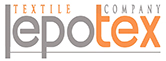 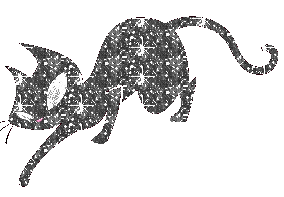 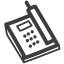 Российская Федерация                                                  Тел: 8-910-990-84-58, Елена Вячеславовна г. Иваново, ул. Окуловой,  д.61-А                       Тел: 8-910-992-39-07, Наталья Режим работы сайта:  круглосуточно                                Наша почта:  E-mail: lepotex@mail.ru                                                                                                        Режим работы менеджеров: с 9-00 до 18-00                      Наш сайт:    http://lepotex.ru/                        Выходные:  суббота, воскресенье
 			                                                         Благодарим Вас за выбор нашей компании в качестве возможного поставщика продукции для Вашей фирмы!!!Компания «ЛеПоТекс» из г. Иваново работает на текстильном рынке уже более 10 лет, начиная с 2000 года. Известна на рынке как производитель и поставщик высококачественной текстильной продукции, такой как: комплекты постельного белья; одеяла и подушки с различными видами наполнителей; покрывала шелковые, гобеленовые и с электронной стежкой, а также трикотажные изделия. Все реализуемая продукция имеет сертификаты качества и декларации о соответствии.В каталоге товаров нашей компании насчитывается более двухсот наименований, основными наиболее пользующихся спросом, можно выделить: - КПБ из ткани поплин 100%-ного хлопка (ткань очень приятная на ощупь и подходит для всех членов семьи, т.к. считается гиппоалегренной);- КПБ из Шуйской бязи 100% хлопок, по праву можно назвать эталоном качества, т.к. плотность ткани составляет 142 ± 5 гр/м2, что соответствует  ГОСТу;- КПБ из Ивановской бязи, также 100%-ного хлопка. Ивановская бязь плотностью 100 ± 5 гр/м2 чаще всего используются в бюджетных организациях, где цена является приоритетным решением; - Комплекты Постельного Белья для детей заслуживает отдельного внимания. Маленьким личностям можно предоставить самим право выбора для своего укромного уголочка. Большой выбор расцветок, способных угодить даже самым юным покупателям! - Одеяла и подушки с такими наполнителями, как: экофайбер, овечья и верблюжья шерсть, лебяжий пух, бамбук, эвкалипт, шелк, а также ортопедические подушки с эффектом памяти из латекса и с гречишной лузгой.- Трикотажные изделия для мужчин и женщин, в том числе: майки, футболки, ночные сорочки, халаты, леггинсы и бриджи, домашние костюмы, нижнее бельё и многое другое.Все наполнители растительного и синтетического происхождения являются гиппоалергенными и подходят даже для самых маленьких членов семьи. Вся продукция компании «ЛеПоТекс» соответствует стандартным размерам, но при желании клиента можем выполнить  индивидуальный пошив. Форма оплаты: наличный и безналичный расчет. Индивидуальный подход к КАЖДОМУ клиенту!Более подробно ознакомиться с продукцией компании «ЛеПоТекс» Вы можете,  посетив наш сайт в Интернете по адресу: http://lepotex.ru/ Благодарим за время, которое Вы нам уделили!С уважением и надеждой на сотрудничество,ООО «ЛеПоТекс»        Российская Федерация                                                  Тел: 8-910-990-84-58, Елена Вячеславовна г. Иваново, ул. Окуловой,  д.61-А                       Тел: 8-910-992-39-07, Наталья Режим работы сайта:  круглосуточно         Наша почта:  E-mail: lepotex@mail.ru                                                                                                        Режим работы менеджеров: с 9-00 до 18-00                     Наш сайт:    http://lepotex.ru/                        Выходные:  суббота, воскресеньеПрайс-лист компании «ЛеПоТекс» на домашний текстиль от 01.09.2014 г.НаименованиеРазмер, смЦена, руб/штЦена, руб/штОдеяло «ТЕРМОФАЙБЕР»Одеяло «ТЕРМОФАЙБЕР»Одеяло «ТЕРМОФАЙБЕР»Одеяло «ТЕРМОФАЙБЕР»Упаковка:сумка (ПВХ + спанбонд)Упаковка:сумка (ПВХ + спанбонд)Облегченное 150 гр/м2Стандартное 300 гр/м2Упаковка:сумка (ПВХ + спанбонд)Упаковка:сумка (ПВХ + спанбонд)Ткань верха – микрофибра Наполнитель – термофайберТкань верха – микрофибра Наполнитель – термофайберОдеяло 1,5 сп.140 x 205340-00420-00Одеяло 2-х сп.170 x 205390-00480-00Одеяло евро205 x 210450-00550-00Одеяло «ОВЕЧЬЯ ШЕРСТЬ»Одеяло «ОВЕЧЬЯ ШЕРСТЬ»Одеяло «ОВЕЧЬЯ ШЕРСТЬ»Одеяло «ОВЕЧЬЯ ШЕРСТЬ»Упаковка: сумка (ПВХ + спанбонд)Упаковка: сумка (ПВХ + спанбонд)Облегченное 150 гр/м2Стандартное 300 гр/м2Упаковка: сумка (ПВХ + спанбонд)Упаковка: сумка (ПВХ + спанбонд)Ткань верха – микрофибраНаполнитель – овечья шерстьТкань верха – микрофибраНаполнитель – овечья шерстьОдеяло детское110 x 140230-00250-00Одеяло 1,5 сп.140 x 205350-00430-00Одеяло 2-х сп.170 x 205400-00500-00Одеяло евро205 x 210470-00580-00Одеяло «ЭВКАЛИПТ»Одеяло «ЭВКАЛИПТ»Одеяло «ЭВКАЛИПТ»Одеяло «ЭВКАЛИПТ»Упаковка: сумка (ПВХ + спанбонд)Упаковка: сумка (ПВХ + спанбонд)Облегченное 150 гр/м2Стандартное 300 гр/м2Упаковка: сумка (ПВХ + спанбонд)Упаковка: сумка (ПВХ + спанбонд)Ткань верха – поплин Наполнитель – эвкалиптовое волокноТкань верха – поплин Наполнитель – эвкалиптовое волокноОдеяло детское110 x 140330-00380-00Одеяло 1,5 сп.140 x 205640-00750-00Одеяло 2-х сп.170 x 205750-00850-00Одеяло евро205 x 210900-001100-00Одеяло «ЛЕБЯЖИЙ ПУХ»Одеяло «ЛЕБЯЖИЙ ПУХ»Одеяло «ЛЕБЯЖИЙ ПУХ»Одеяло «ЛЕБЯЖИЙ ПУХ»Упаковка: сумка (ПВХ + спанбонд)Упаковка: сумка (ПВХ + спанбонд)Облегченное 150 гр/м2Стандартное 300 гр/м2Упаковка: сумка (ПВХ + спанбонд)Упаковка: сумка (ПВХ + спанбонд)Ткань верха – тик (хлопок 100%)Наполнитель – лебяжий пухТкань верха – тик (хлопок 100%)Наполнитель – лебяжий пухОдеяло 1,5 сп.140 x 205690-00800-00Одеяло 2-х сп.170 x 205720-00910-00Одеяло евро205 x 210980-001190-00НаименованиеРазмер, смРазмер, смЦена, руб/штЦена, руб/штЦена, руб/штЦена, руб/штЦена, руб/штЦена, руб/штОдеяло «БАМБУК»Одеяло «БАМБУК»Одеяло «БАМБУК»Одеяло «БАМБУК»Одеяло «БАМБУК»Одеяло «БАМБУК»Одеяло «БАМБУК»Одеяло «БАМБУК»Одеяло «БАМБУК»Упаковка: сумка (ПВХ + спанбонд)Упаковка: сумка (ПВХ + спанбонд)Упаковка: сумка (ПВХ + спанбонд)Облегченное 150 гр/м2Облегченное 150 гр/м2Облегченное 150 гр/м2Стандартное 300 гр/м2Стандартное 300 гр/м2Стандартное 300 гр/м2Упаковка: сумка (ПВХ + спанбонд)Упаковка: сумка (ПВХ + спанбонд)Упаковка: сумка (ПВХ + спанбонд)Ткань верха – микрофибраНаполнитель – бамбуковое волокноТкань верха – микрофибраНаполнитель – бамбуковое волокноТкань верха – поплин Наполнитель – бамбуковое волокноТкань верха –микрофибраНаполнитель – бамбуковое волокноТкань верха –микрофибраНаполнитель – бамбуковое волокноТкань верха – поплин Наполнитель – бамбуковое волокноОдеяло детское110 x 140110 x 140230-00230-00330-00280-00280-00380-00Одеяло 1,5 сп.140 x 205140 x 205420-00420-00640-00550-00550-00750-00Одеяло 2-х сп.170 x 205170 x 205500-00500-00750-00650-00650-00850-00Одеяло евро205 x 210205 x 210600-00600-00900-00800-00800-001100-00Одеяло «ВЕРБЛЮЖЬЯ ШЕРСТЬ»Одеяло «ВЕРБЛЮЖЬЯ ШЕРСТЬ»Одеяло «ВЕРБЛЮЖЬЯ ШЕРСТЬ»Одеяло «ВЕРБЛЮЖЬЯ ШЕРСТЬ»Одеяло «ВЕРБЛЮЖЬЯ ШЕРСТЬ»Одеяло «ВЕРБЛЮЖЬЯ ШЕРСТЬ»Одеяло «ВЕРБЛЮЖЬЯ ШЕРСТЬ»Одеяло «ВЕРБЛЮЖЬЯ ШЕРСТЬ»Одеяло «ВЕРБЛЮЖЬЯ ШЕРСТЬ»Упаковка:сумка (ПВХ + спанбонд)Упаковка:сумка (ПВХ + спанбонд)Упаковка:сумка (ПВХ + спанбонд)Облегченное 150 гр/м2Облегченное 150 гр/м2Облегченное 150 гр/м2Стандартное 300 гр/м2Стандартное 300 гр/м2Стандартное 300 гр/м2Упаковка:сумка (ПВХ + спанбонд)Упаковка:сумка (ПВХ + спанбонд)Упаковка:сумка (ПВХ + спанбонд)Ткань верха – тик п/эНаполнитель – верблюжья шерстьТкань верха – тик п/эНаполнитель – верблюжья шерстьТкань верха –тик (хлопок 100%)Наполнитель – верблюжья шерстьТкань верха – тик п/эНаполнитель – верблюжья шерстьТкань верха – тик п/эНаполнитель – верблюжья шерстьТкань верха –тик (хлопок 100%)Наполнитель – верблюжья шерстьОдеяло 1,5 сп.140 x 205140 x 205600-00600-00750-00750-00750-00900-00Одеяло 2-х сп.170 x 205170 x 205700-00700-00880-00900-00900-001100-00Одеяло евро205 x 210205 x 210800-00800-001020-001050-001050-001300-00Одеяло «ШЁЛК»Одеяло «ШЁЛК»Одеяло «ШЁЛК»Одеяло «ШЁЛК»Одеяло «ШЁЛК»Одеяло «ШЁЛК»Одеяло «ШЁЛК»Одеяло «ШЁЛК»Одеяло «ШЁЛК»Упаковка: сумка (ПВХ + спанбонд)Упаковка: сумка (ПВХ + спанбонд)Упаковка: сумка (ПВХ + спанбонд)Упаковка: сумка (ПВХ + спанбонд)Облегченное 150 гр/м2Облегченное 150 гр/м2Облегченное 150 гр/м2Стандартное 300 гр/м2Стандартное 300 гр/м2Упаковка: сумка (ПВХ + спанбонд)Упаковка: сумка (ПВХ + спанбонд)Упаковка: сумка (ПВХ + спанбонд)Упаковка: сумка (ПВХ + спанбонд)Ткань верха – сатинНаполнитель – шёлковое волокноТкань верха – сатинНаполнитель – шёлковое волокноТкань верха – сатинНаполнитель – шёлковое волокноТкань верха – сатинНаполнитель – шёлковое волокноТкань верха – сатинНаполнитель – шёлковое волокноОдеяло детскоеОдеяло детское110 x 140110 x 140520-00520-00520-00680-00680-00Одеяло 1,5 сп.Одеяло 1,5 сп.140 x 205140 x 2051000-001000-001000-001300-001300-00Одеяло 2-х сп.Одеяло 2-х сп.170 x 205170 x 2051200-001200-001200-001600-001600-00Одеяло евроОдеяло евро205 x 210205 x 2101500-001500-001500-001900-001900-00НаименованиеНаименованиеРазмер, смЦена, руб/упаковкуЦена, руб/упаковкуЦена, руб/упаковкуЦена, руб/упаковкуЦена, руб/упаковкуЦена, руб/упаковкуНАВОЛОЧКИНАВОЛОЧКИНАВОЛОЧКИНАВОЛОЧКИНАВОЛОЧКИНАВОЛОЧКИНАВОЛОЧКИНАВОЛОЧКИНАВОЛОЧКИУпаковка - пакет п/пУпаковка - пакет п/пУпаковка - пакет п/пИвановская бязь 
(100 ± 5 гр/м2)
в упаковке 1 штукаИвановская бязь 
(100 ± 5 гр/м2)
в упаковке 1 штукаИвановская бязь 
(100 ± 5 гр/м2)
в упаковке 1 штукаПоплин + бязь «Арт-Дизайн»
(125 ± 5 гр/м2)в упаковке 1 штукаШуйская бязь (142 ± 5 гр/м2) в упаковке 1 штукаШуйская бязь (142 ± 5 гр/м2) в упаковке 1 штукаНаволочка с клапаномНаволочка с клапаном40 x 40 25-0025-0025-0025-0030-0030-00Наволочка с клапаномНаволочка с клапаном40 x 6035-0035-0035-0035-0040-0040-00Наволочка с клапаномНаволочка с клапаном50 x 5035-0035-0035-0035-0040-0040-00НАВОЛОЧКИНАВОЛОЧКИНАВОЛОЧКИНАВОЛОЧКИНАВОЛОЧКИНАВОЛОЧКИНАВОЛОЧКИНАВОЛОЧКИНАВОЛОЧКИУпаковка - пакет п/пУпаковка - пакет п/пУпаковка - пакет п/пИвановская бязь 
(100 ± 5 гр/м2)
в упаковке 2 штукиИвановская бязь 
(100 ± 5 гр/м2)
в упаковке 2 штукиИвановская бязь 
(100 ± 5 гр/м2)
в упаковке 2 штукиПоплин + бязь «Арт-Дизайн»
(125 ± 5 гр/м2)в упаковке 2 штукиШуйская бязь (142 ± 5 гр/м2) в упаковке 2 штукиШуйская бязь (142 ± 5 гр/м2) в упаковке 2 штукиНаволочка с клапаномНаволочка с клапаном60 x 60 75-0075-0075-00-140-00140-00Наволочка на молнииНаволочка на молнии50 x 7075-0075-0075-00120-00130-00130-00Наволочка на молнииНаволочка на молнии70 x 7085-0085-0085-00150-00160-00160-00НаименованиеРазмер, смРазмер, смРазмер, смЦена, руб/штЦена, руб/штЦена, руб/штЦена, руб/штЦена, руб/штНАПЕРНИКИНАПЕРНИКИНАПЕРНИКИНАПЕРНИКИНАПЕРНИКИНАПЕРНИКИНАПЕРНИКИНАПЕРНИКИНАПЕРНИКИБез индивидуальной упаковкиБез индивидуальной упаковкиБез индивидуальной упаковкиБез индивидуальной упаковкиОверлок 5-ти ниткаКантКантКантКант + молнияНаперник40 x 4040 x 4040 x 4040-0042-0042-0042-0044-00Наперник40 x 6040 x 6040 x 6048-0050-0050-0050-0052-00Наперник50 x 5050 x 5050 x 5050-0052-0052-0052-0054-00Наперник60 x 6060 x 6060 x 6063-0065-0065-0065-0067-00Наперник50 x 7050 x 7050 x 7063-0065-0065-0065-0067-00Наперник70 x 7070 x 7070 x 7068-0070-0070-0070-0072-00Наперник75 x 7575 x 7575 x 7582-0084-0084-0084-0086-00Наперник80 x 8080 x 8080 x 8099-00101-00101-00101-00103-00РазмерПододеяльник на молнии, см(1 шт)Простыня, см (1 шт)Наволочка на молнии, см (2 шт)Цена, руб/штКОМПЛЕКТ ПОСТЕЛЬНОГО БЕЛЬЯ (КПБ)КПБ «Ивановская бязь 100 ± 5 гр/м2»КОМПЛЕКТ ПОСТЕЛЬНОГО БЕЛЬЯ (КПБ)КПБ «Ивановская бязь 100 ± 5 гр/м2»КОМПЛЕКТ ПОСТЕЛЬНОГО БЕЛЬЯ (КПБ)КПБ «Ивановская бязь 100 ± 5 гр/м2»КОМПЛЕКТ ПОСТЕЛЬНОГО БЕЛЬЯ (КПБ)КПБ «Ивановская бязь 100 ± 5 гр/м2»КОМПЛЕКТ ПОСТЕЛЬНОГО БЕЛЬЯ (КПБ)КПБ «Ивановская бязь 100 ± 5 гр/м2»детский112 x 147110 x 150 40 x 60210-001,5 сп.145 x 210150 x 22070 x 70350-002-х сп.175 x 210180 x 22070 x 70390-002-х сп. с евро простыней175 x 210220 x 24070 x 70на заказевро205 x 220220 x 24070 x 70на заказсемейный145 x 210 (2 шт)220 x 24070 x 70на заказКОМПЛЕКТ ПОСТЕЛЬНОГО БЕЛЬЯ (КПБ)КПБ «Поплин» / КПБ «Ивановская бязь 125 ± 5 гр/м2»КОМПЛЕКТ ПОСТЕЛЬНОГО БЕЛЬЯ (КПБ)КПБ «Поплин» / КПБ «Ивановская бязь 125 ± 5 гр/м2»КОМПЛЕКТ ПОСТЕЛЬНОГО БЕЛЬЯ (КПБ)КПБ «Поплин» / КПБ «Ивановская бязь 125 ± 5 гр/м2»КОМПЛЕКТ ПОСТЕЛЬНОГО БЕЛЬЯ (КПБ)КПБ «Поплин» / КПБ «Ивановская бязь 125 ± 5 гр/м2»КОМПЛЕКТ ПОСТЕЛЬНОГО БЕЛЬЯ (КПБ)КПБ «Поплин» / КПБ «Ивановская бязь 125 ± 5 гр/м2»детский112 x 147на резинке спальное место:60 x 120 40 x 60310-001,5 сп.145 x 210150 x 22070 x 70630-002-х сп.175 x 210180 x 22070 x 70720-002-х сп. с евро простыней175 x 210220 x 24070 x 70780-00евро205 x 220220 x 24070 x 70810-00семейный145 x 210 (2 шт)220 x 24070 x 701050-00КОМПЛЕКТ ПОСТЕЛЬНОГО БЕЛЬЯ (КПБ)КПБ «Шуйская бязь 142 ± 5 гр/м2»КОМПЛЕКТ ПОСТЕЛЬНОГО БЕЛЬЯ (КПБ)КПБ «Шуйская бязь 142 ± 5 гр/м2»КОМПЛЕКТ ПОСТЕЛЬНОГО БЕЛЬЯ (КПБ)КПБ «Шуйская бязь 142 ± 5 гр/м2»КОМПЛЕКТ ПОСТЕЛЬНОГО БЕЛЬЯ (КПБ)КПБ «Шуйская бязь 142 ± 5 гр/м2»КОМПЛЕКТ ПОСТЕЛЬНОГО БЕЛЬЯ (КПБ)КПБ «Шуйская бязь 142 ± 5 гр/м2»детский112 x 147на резинке спальное место:60 x 120 40 x 60400-001,5 сп.145 x 210150 x 22070 x 70740-002-х сп.175 x 210180 x 22070 x 70860-002-х сп. с евро простыней175 x 210220 x 24070 x 70920-00евро205 x 220220 x 24070 x 701070-00семейный145 x 210 (2 шт)220 x 24070 x 701225-00НаименованиеРазмер, смВес, кгСоставУпаковкаЦена, руб/штПодушка «ЭКОФАЙБЕР»Подушка «ЭКОФАЙБЕР»Подушка «ЭКОФАЙБЕР»Подушка «ЭКОФАЙБЕР»Подушка «ЭКОФАЙБЕР»Подушка «ЭКОФАЙБЕР»Подушка40 x 400,25Ткань верха – ультрастепНаполнитель – силиконизированное волокноУпаковка:пакет ПВХ с ручкой65-00Подушка40 x 600,40Ткань верха – ультрастепНаполнитель – силиконизированное волокноУпаковка:пакет ПВХ с ручкой75-00Подушка50 x 500,40Ткань верха – ультрастепНаполнитель – силиконизированное волокноУпаковка:пакет ПВХ с ручкой85-00Подушка60 x 600,65Ткань верха – ультрастепНаполнитель – силиконизированное волокноУпаковка:пакет ПВХ с ручкой140-00Подушка50 x 700,65Ткань верха – ультрастепНаполнитель – силиконизированное волокноУпаковка:пакет ПВХ с ручкой140-00Подушка68 x 681,0Ткань верха – ультрастепНаполнитель – силиконизированное волокноУпаковка:пакет ПВХ с ручкой190-00Подушка «ПЕРОВАЯ ВЕДОМСТВЕННАЯ»Подушка «ПЕРОВАЯ ВЕДОМСТВЕННАЯ»Подушка «ПЕРОВАЯ ВЕДОМСТВЕННАЯ»Подушка «ПЕРОВАЯ ВЕДОМСТВЕННАЯ»Подушка «ПЕРОВАЯ ВЕДОМСТВЕННАЯ»Подушка «ПЕРОВАЯ ВЕДОМСТВЕННАЯ»Подушка60 x 601,2Ткань верха – тик 100% хлопок,  гл/кр, РоссияНаполнитель – перо 100% Без индиви-дуальной упаковки160-00Подушка60 x 601,5Ткань верха – тик 100% хлопок,  гл/кр, РоссияНаполнитель – перо 100% Без индиви-дуальной упаковки180-00Подушка68 x 681,6Ткань верха – тик 100% хлопок,  гл/кр, РоссияНаполнитель – перо 100% Без индиви-дуальной упаковки175-00Подушка68 x 682,0Ткань верха – тик 100% хлопок,  гл/кр, РоссияНаполнитель – перо 100% Без индиви-дуальной упаковки200-00Подушка «ПЕРО-ПУХОВАЯ»Подушка «ПЕРО-ПУХОВАЯ»Подушка «ПЕРО-ПУХОВАЯ»Подушка «ПЕРО-ПУХОВАЯ»Подушка «ПЕРО-ПУХОВАЯ»Подушка «ПЕРО-ПУХОВАЯ»Подушка60 x 601,6Ткань верха – тик 100% хлопок, КитайНаполнитель – пуховая смесь – 20%, перо 1 категории – 80%Упаковка:пакет ПВХ с ручкой210-00Подушка50 x 701,6Ткань верха – тик 100% хлопок, КитайНаполнитель – пуховая смесь – 20%, перо 1 категории – 80%Упаковка:пакет ПВХ с ручкой210-00Подушка68 x 682,0Ткань верха – тик 100% хлопок, КитайНаполнитель – пуховая смесь – 20%, перо 1 категории – 80%Упаковка:пакет ПВХ с ручкой250-00Подушка «ГРЕЧИШНАЯ ЛУЗГА»Подушка «ГРЕЧИШНАЯ ЛУЗГА»Подушка «ГРЕЧИШНАЯ ЛУЗГА»Подушка «ГРЕЧИШНАЯ ЛУЗГА»Подушка «ГРЕЧИШНАЯ ЛУЗГА»Подушка «ГРЕЧИШНАЯ ЛУЗГА»Подушка40 x 401,1Ткань верха – тик 100% хлопок, Китай + наволочка из бязи (100% хлопок)Наполнитель – лузга гречихиУпаковка:сумка (ПВХ + спанбонд)160-00Подушка40 x 602,1Ткань верха – тик 100% хлопок, Китай + наволочка из бязи (100% хлопок)Наполнитель – лузга гречихиУпаковка:сумка (ПВХ + спанбонд)180-00Подушка50 x 502,1Ткань верха – тик 100% хлопок, Китай + наволочка из бязи (100% хлопок)Наполнитель – лузга гречихиУпаковка:сумка (ПВХ + спанбонд)190-00Подушка50 x 703,2Ткань верха – тик 100% хлопок, Китай + наволочка из бязи (100% хлопок)Наполнитель – лузга гречихиУпаковка:сумка (ПВХ + спанбонд)220-00Подушка60 x 603,2Ткань верха – тик 100% хлопок, Китай + наволочка из бязи (100% хлопок)Наполнитель – лузга гречихиУпаковка:сумка (ПВХ + спанбонд)220-00Подушка «ОВЕЧЬЯ ШЕРСТЬ»Подушка «ОВЕЧЬЯ ШЕРСТЬ»Подушка «ОВЕЧЬЯ ШЕРСТЬ»Подушка «ОВЕЧЬЯ ШЕРСТЬ»Подушка «ОВЕЧЬЯ ШЕРСТЬ»Подушка «ОВЕЧЬЯ ШЕРСТЬ»Подушка40 x 400,25Ткань верха – стеганый чехол: поликоттон + овечья шестьНаполнитель – силиконизированное волокноУпаковка:сумка (ПВХ + спанбонд)150-00Подушка40 x 600,40Ткань верха – стеганый чехол: поликоттон + овечья шестьНаполнитель – силиконизированное волокноУпаковка:сумка (ПВХ + спанбонд)160-00Подушка60 x 600,65Ткань верха – стеганый чехол: поликоттон + овечья шестьНаполнитель – силиконизированное волокноУпаковка:сумка (ПВХ + спанбонд)250-00Подушка50 x 700,65Ткань верха – стеганый чехол: поликоттон + овечья шестьНаполнитель – силиконизированное волокноУпаковка:сумка (ПВХ + спанбонд)250-00Подушка68 x 681,0Ткань верха – стеганый чехол: поликоттон + овечья шестьНаполнитель – силиконизированное волокноУпаковка:сумка (ПВХ + спанбонд)300-00Подушка «ВЕРБЛЮЖЬЯ ШЕРСТЬ»Подушка «ВЕРБЛЮЖЬЯ ШЕРСТЬ»Подушка «ВЕРБЛЮЖЬЯ ШЕРСТЬ»Подушка «ВЕРБЛЮЖЬЯ ШЕРСТЬ»Подушка «ВЕРБЛЮЖЬЯ ШЕРСТЬ»Подушка «ВЕРБЛЮЖЬЯ ШЕРСТЬ»Подушка40 x 400,25Ткань верха – стеганый чехол: тик  + верблюжья шестьНаполнитель – силиконизированное волокноУпаковка:сумка (ПВХ + спанбонд)220-00Подушка40 x 600,40Ткань верха – стеганый чехол: тик  + верблюжья шестьНаполнитель – силиконизированное волокноУпаковка:сумка (ПВХ + спанбонд)230-00Подушка60 x 600,65Ткань верха – стеганый чехол: тик  + верблюжья шестьНаполнитель – силиконизированное волокноУпаковка:сумка (ПВХ + спанбонд)350-00Подушка50 x 700,65Ткань верха – стеганый чехол: тик  + верблюжья шестьНаполнитель – силиконизированное волокноУпаковка:сумка (ПВХ + спанбонд)350-00Подушка68 x 681,0Ткань верха – стеганый чехол: тик  + верблюжья шестьНаполнитель – силиконизированное волокноУпаковка:сумка (ПВХ + спанбонд)450-00Подушка «ЛЕБЯЖИЙ ПУХ»Подушка «ЛЕБЯЖИЙ ПУХ»Подушка «ЛЕБЯЖИЙ ПУХ»Подушка «ЛЕБЯЖИЙ ПУХ»Подушка «ЛЕБЯЖИЙ ПУХ»Подушка «ЛЕБЯЖИЙ ПУХ»Подушка40 x 400,35Ткань верха – тик  Наполнитель – Искусственный лебяжий пухУпаковка:сумка (ПВХ + спанбонд)150-00Подушка40 x 600,40Ткань верха – тик  Наполнитель – Искусственный лебяжий пухУпаковка:сумка (ПВХ + спанбонд)160-00Подушка50 x 500,40Ткань верха – тик  Наполнитель – Искусственный лебяжий пухУпаковка:сумка (ПВХ + спанбонд)170-00Подушка60 x 600,90Ткань верха – тик  Наполнитель – Искусственный лебяжий пухУпаковка:сумка (ПВХ + спанбонд)250-00Подушка50 x 700,90Ткань верха – тик  Наполнитель – Искусственный лебяжий пухУпаковка:сумка (ПВХ + спанбонд)250-00Подушка68 x 681,45Ткань верха – тик  Наполнитель – Искусственный лебяжий пухУпаковка:сумка (ПВХ + спанбонд)300-00НаименованиеРазмер, смВес, кгВес, кгЦена, руб/штЦена, руб/штВес, кгВес, кгЦена, руб/штЦена, руб/штПодушка «ШЁЛК»Подушка «ШЁЛК»Подушка «ШЁЛК»Подушка «ШЁЛК»Подушка «ШЁЛК»Подушка «ШЁЛК»Подушка «ШЁЛК»Подушка «ШЁЛК»Подушка «ШЁЛК»Подушка «ШЁЛК»Упаковка:сумка (ПВХ + спанбонд)Упаковка:сумка (ПВХ + спанбонд)Упаковка:сумка (ПВХ + спанбонд)Упаковка:сумка (ПВХ + спанбонд)Ткань верха – стеганый чехол: сатин + шёлкНаполнитель – силиконизированное волокноТкань верха – стеганый чехол: сатин + шёлкНаполнитель – силиконизированное волокноУпаковка:сумка (ПВХ + спанбонд)Упаковка:сумка (ПВХ + спанбонд)Ткань верха – стеганый чехол: сатин + шёлкНаполнитель – аэрошёлкТкань верха – стеганый чехол: сатин + шёлкНаполнитель – аэрошёлкПодушка40 x 400,250,25230-00230-000,350,35270-00270-00Подушка40 x 600,400,40240-00240-000,400,40280-00280-00Подушка60 x 600,650,65400-00400-000,900,90500-00500-00Подушка50 x 700,650,65400-00400-000,900,90500-00500-00Подушка68 x 681,01,0450 -00450 -001,451,45550-00550-00Подушка «ЭВКАЛИПТ»Подушка «ЭВКАЛИПТ»Подушка «ЭВКАЛИПТ»Подушка «ЭВКАЛИПТ»Подушка «ЭВКАЛИПТ»Подушка «ЭВКАЛИПТ»Подушка «ЭВКАЛИПТ»Подушка «ЭВКАЛИПТ»Подушка «ЭВКАЛИПТ»Подушка «ЭВКАЛИПТ»Упаковка:сумка (ПВХ + спанбонд)Упаковка:сумка (ПВХ + спанбонд)Упаковка:сумка (ПВХ + спанбонд)Упаковка:сумка (ПВХ + спанбонд)Ткань верха – стеганый чехол: поплин + эвкалиптНаполнитель – силиконизированное волокноТкань верха – стеганый чехол: поплин + эвкалиптНаполнитель – силиконизированное волокноУпаковка:сумка (ПВХ + спанбонд)Упаковка:сумка (ПВХ + спанбонд)Ткань верха – стеганый чехол: поплин + эвкалиптНаполнитель – аэроэвкалиптТкань верха – стеганый чехол: поплин + эвкалиптНаполнитель – аэроэвкалиптПодушка40 x 400,250,25150-00150-000,350,35на заказна заказПодушка40 x 600,400,40160-00160-000,400,40на заказна заказПодушка60 x 600,650,65240-00240-000,900,90350-00350-00Подушка50 x 700,650,65240-00240-000,900,90350-00350-00Подушка68 x 681,01,0295-00295-001,451,45400-00400-00Подушка «БАМБУК»Подушка «БАМБУК»Подушка «БАМБУК»Подушка «БАМБУК»Подушка «БАМБУК»Подушка «БАМБУК»Подушка «БАМБУК»Подушка «БАМБУК»Подушка «БАМБУК»Подушка «БАМБУК»Упаковка:сумка (ПВХ + спанбонд)Упаковка:сумка (ПВХ + спанбонд)Упаковка:сумка (ПВХ + спанбонд)Ткань верха – стеганый чехол: микрофибра + бамбукНаполнитель –силиконизированное волокноТкань верха – стеганый чехол: микрофибра + бамбукНаполнитель –силиконизированное волокноТкань верха – стеганый чехол: поплин + бамбукНаполнитель –силиконизированное волокноТкань верха – стеганый чехол: поплин + бамбукНаполнитель –силиконизированное волокноУпаковка:сумка (ПВХ + спанбонд)Упаковка:сумка (ПВХ + спанбонд)Ткань верха – стеганый чехол: поплин + бамбукНаполнитель –аэробамбукПодушка40 x 400,25100-00100-00150-00150-000,350,35255-00Подушка40 x 600,40110-00110-00160-00160-000,400,40265-00Подушка60 x 600,65230-00230-00250-00250-000,900,90350-00Подушка50 x 700,65230-00230-00250-00250-000,900,90350-00Подушка68 x 681,0270-00270-00295-00295-001,451,45400-00НаименованиеРазмер, смСоставУпаковка Цена со скидкой, руб/штПОДУШКА из раздела «АКЦИИ»ПОДУШКА из раздела «АКЦИИ»ПОДУШКА из раздела «АКЦИИ»ПОДУШКА из раздела «АКЦИИ»ПОДУШКА из раздела «АКЦИИ»Подушка «Косточка»35 x 12 x 12Ткань верха – ультрастепНаполнитель – синтетическое волокноУпаковка:сумка (ПВХ + спанбонд)95-0050-00Подушка «со сменным картриджем»50 x 70Ткань верха – сатин  Наполнитель – синтетическое волокноУпаковка:сумка (ПВХ + спанбонд)400-00340-00Подушка «для беременных»180 x 20 x 20Ткань верха – 100% хлопокНаполнитель – экофайберУпаковка:сумка (ПВХ + спанбонд)490-00400-00НаименованиеРазмер, смСоставУпаковка Цена, руб/штПОКРЫВАЛО «ГОБЕЛЕН» / «ШЕНИЛ»ПОКРЫВАЛО «ГОБЕЛЕН» / «ШЕНИЛ»ПОКРЫВАЛО «ГОБЕЛЕН» / «ШЕНИЛ»ПОКРЫВАЛО «ГОБЕЛЕН» / «ШЕНИЛ»ПОКРЫВАЛО «ГОБЕЛЕН» / «ШЕНИЛ»Покрывало110 x 145Гобелен /  ШенилУпаковка:пакет140-00Покрывало160 x 210Гобелен /  ШенилУпаковка:пакет220-00Покрывало180 x 210Гобелен /  ШенилУпаковка:пакет270-00Покрывало220 x 240Гобелен /  ШенилУпаковка:пакет320-00ПОКРЫВАЛО «УЛЬТРАСТЕП»ПОКРЫВАЛО «УЛЬТРАСТЕП»ПОКРЫВАЛО «УЛЬТРАСТЕП»ПОКРЫВАЛО «УЛЬТРАСТЕП»ПОКРЫВАЛО «УЛЬТРАСТЕП»Покрывало110 x 145Ткань верха – поликоттон  Наполнитель – синтепонУпаковка:сумка (ПВХ + спанбонд)170-00Покрывало160 x 210Ткань верха – поликоттон  Наполнитель – синтепонУпаковка:сумка (ПВХ + спанбонд)240-00Покрывало180 x 210Ткань верха – поликоттон  Наполнитель – синтепонУпаковка:сумка (ПВХ + спанбонд)270-00Покрывало220 x 240Ткань верха – поликоттон  Наполнитель – синтепонУпаковка:сумка (ПВХ + спанбонд)310-00ПОКРЫВАЛО «ВЕЛСОФТ»ПОКРЫВАЛО «ВЕЛСОФТ»ПОКРЫВАЛО «ВЕЛСОФТ»ПОКРЫВАЛО «ВЕЛСОФТ»ПОКРЫВАЛО «ВЕЛСОФТ»Покрывало160 x 210Велсофт 100% п/эУпаковка:сумка (ПВХ + спанбонд)430-00Покрывало180 x 210Велсофт 100% п/эУпаковка:сумка (ПВХ + спанбонд)470-00Покрывало200 x 220Велсофт 100% п/эУпаковка:сумка (ПВХ + спанбонд)530-00ПОКРЫВАЛО «ШЁЛК»ПОКРЫВАЛО «ШЁЛК»ПОКРЫВАЛО «ШЁЛК»ПОКРЫВАЛО «ШЁЛК»ПОКРЫВАЛО «ШЁЛК»Покрывало160 x 210Ткань верха – искусственный шёлкНаполнитель – синтепонУпаковка:сумка (ПВХ + спанбонд)450-00Покрывало180 x 210Ткань верха – искусственный шёлкНаполнитель – синтепонУпаковка:сумка (ПВХ + спанбонд)550-00Покрывало220 x 240Ткань верха – искусственный шёлкНаполнитель – синтепонУпаковка:сумка (ПВХ + спанбонд)650-00Покрывало180 x 220Ткань верха – искусственный шёлкНаполнитель – синтепонУпаковка:сумка (ПВХ + спанбонд)480-00Покрывало200 x 220Ткань верха – искусственный шёлкНаполнитель – синтепонУпаковка:сумка (ПВХ + спанбонд)570-00Покрывало230 x 250Ткань верха – искусственный шёлкНаполнитель – синтепонУпаковка:сумка (ПВХ + спанбонд)700-00НаименованиеРазмер, смБорт,СмТкань верха / наполнительЦена,руб/штМАТРАЦ ПОРОЛОНОВЫЙ «ДЕТСКИЙ»МАТРАЦ ПОРОЛОНОВЫЙ «ДЕТСКИЙ»МАТРАЦ ПОРОЛОНОВЫЙ «ДЕТСКИЙ»МАТРАЦ ПОРОЛОНОВЫЙ «ДЕТСКИЙ»МАТРАЦ ПОРОЛОНОВЫЙ «ДЕТСКИЙ»Матрац 60 x 12010ультрастеп / поролон535-00Матрац60 x 12010поликоттон / поролон625-00МАТРАЦ ПОРОЛОНОВЫЙ «ДЕТСКИЙ ОРТОПЕДИЧЕСКИЙ»МАТРАЦ ПОРОЛОНОВЫЙ «ДЕТСКИЙ ОРТОПЕДИЧЕСКИЙ»МАТРАЦ ПОРОЛОНОВЫЙ «ДЕТСКИЙ ОРТОПЕДИЧЕСКИЙ»МАТРАЦ ПОРОЛОНОВЫЙ «ДЕТСКИЙ ОРТОПЕДИЧЕСКИЙ»МАТРАЦ ПОРОЛОНОВЫЙ «ДЕТСКИЙ ОРТОПЕДИЧЕСКИЙ»Матрац60 x 12012ультрастеп / поролон815-00НаименованиеРазмер, смБорт,смТкань верха / наполнительЦена,руб/штМАТРАЦ ПОРОЛОНОВЫЙ «В УЛЬТРАСТЕПЕ»МАТРАЦ ПОРОЛОНОВЫЙ «В УЛЬТРАСТЕПЕ»МАТРАЦ ПОРОЛОНОВЫЙ «В УЛЬТРАСТЕПЕ»МАТРАЦ ПОРОЛОНОВЫЙ «В УЛЬТРАСТЕПЕ»МАТРАЦ ПОРОЛОНОВЫЙ «В УЛЬТРАСТЕПЕ»Матрац 70 x 2005ультрастеп / поролон475-00Матрац80 x 2005ультрастеп / поролон528-00Матрац90 x 2005ультрастеп / поролон587-00Матрац120 x 2005ультрастеп / поролон778-00Матрац 140 x 2005ультрастеп / поролон880-00Матрац160 x 2005ультрастеп / поролон1000-00Матрац 180 x 2005ультрастеп / поролон1118-00МАТРАЦ ПОРОЛОНОВЫЙ «МЕДИЦИНСКИЙ»МАТРАЦ ПОРОЛОНОВЫЙ «МЕДИЦИНСКИЙ»МАТРАЦ ПОРОЛОНОВЫЙ «МЕДИЦИНСКИЙ»МАТРАЦ ПОРОЛОНОВЫЙ «МЕДИЦИНСКИЙ»МАТРАЦ ПОРОЛОНОВЫЙ «МЕДИЦИНСКИЙ»Матрац 60 x 12010клеенка ПВХ / поролон585-00Матрац70 x 19010клеенка ПВХ / поролон1150-00Матрац80 x 19010клеенка ПВХ / поролон1280-00НаименованиеРазмер, смВес, кгПиковкаТкань верха / наполнительЦена, руб/штМАТРАЦ ВАТНЫЙ «В ПОЛИЭСТЕРЕ»МАТРАЦ ВАТНЫЙ «В ПОЛИЭСТЕРЕ»МАТРАЦ ВАТНЫЙ «В ПОЛИЭСТЕРЕ»МАТРАЦ ВАТНЫЙ «В ПОЛИЭСТЕРЕ»МАТРАЦ ВАТНЫЙ «В ПОЛИЭСТЕРЕ»МАТРАЦ ВАТНЫЙ «В ПОЛИЭСТЕРЕ»Матрац 70 x 1905,53 x 7полиэстер / вата РВ270-00Матрац80 x 19063 x 8полиэстер / вата РВ300-00Матрац90 x 19074 x 7полиэстер / вата РВ330-00Матрац 110 x 19095 x 7полиэстер / вата РВ380-00Матрац120 x 19095 x 7полиэстер / вата РВ410-00Матрац 140 x 19010,56 x 7полиэстер / вата РВ470-00Матрац160 x 19011,57 x 7полиэстер / вата РВ510-00Матрац180 x 19011,57 x 7полиэстер / вата РВ570-00МАТРАЦ ВАТНЫЙ «В ТИКЕ»МАТРАЦ ВАТНЫЙ «В ТИКЕ»МАТРАЦ ВАТНЫЙ «В ТИКЕ»МАТРАЦ ВАТНЫЙ «В ТИКЕ»МАТРАЦ ВАТНЫЙ «В ТИКЕ»МАТРАЦ ВАТНЫЙ «В ТИКЕ»Матрац 60 x 1253,53 x 5тик / вата РВ250-00Матрац60 x 14043 x 5тик / вата РВ260-00Матрац 70 x 1905,53 x 7тик / вата РВ350-00Матрац80 x 19063 x 8тик / вата РВ390-00Матрац90 x 19074 x 7тик / вата РВ430-00Матрац 110 x 19095 x 7тик / вата РВ490-00Матрац120 x 19095 x 7тик / вата РВ520-00Матрац 140 x 19010,56 x 7тик / вата РВ590-00Матрац160 x 19011,57 x 7тик / вата РВ660-00МАТРАЦ ВАТНЫЙ «В БЯЗИ» - только оптом на заказМАТРАЦ ВАТНЫЙ «В БЯЗИ» - только оптом на заказМАТРАЦ ВАТНЫЙ «В БЯЗИ» - только оптом на заказМАТРАЦ ВАТНЫЙ «В БЯЗИ» - только оптом на заказМАТРАЦ ВАТНЫЙ «В БЯЗИ» - только оптом на заказМАТРАЦ ВАТНЫЙ «В БЯЗИ» - только оптом на заказ